CognomeMODULO D’ISCRIZIONE 2020NomeSesso	Maschile	Femminile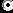 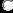 IndirizzoCapCittàProvincia Data nascita E-mail Telefono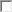 Categoria	CicloturistaNumero tesseraCodice societàSocietàEnteGARE1000grobbe Bike Challenge (Lavarone Bike – Nosellari Bike - 100km dei Forti Classic)100KM DEI FORTI	MARATHON	CLASSIC	PEDALATA ESCURSIONISTALAVARONE BIKE	NOSELLARI BIKECon l'invio del modulo di iscrizione l'atleta dichiara di aver letto e di riconoscere e rispettare il regolamento della manifestazione e le normative F.C.I. vigenti: Di aver compiuto 18 annientro il giorno della manifestazione. Di sapere che può iscriversi alla manifestazione solo se idoneo fisicamente ed adeguatamente preparato. Di iscriversi volontariamente e di assumersi tutti i rischi derivanti dalla sua partecipazione all'evento: cadute, contatto con veicoli, con altri partecipanti, spettatori od altro, incluso freddo estremo e/o umido, traffico e condizioni della strada e fuoristrada. Essendo a conoscenza di quanto sopra, solleva il Comitato organizzatore, gli Enti promotori, tutti gli sponsor e patrocinatori dell'evento, di tutti i presenti e futuri reclami o responsabilità di ogni tipo, conosciuti o sconosciuti. Se è un non tesserato-escursionista dichiara di essere a conoscenza del fatto che potrà partecipare presentando il certificato medico di cui al D.M. 18.02.1982. Dichiara di concedere la sua autorizzazione al Comitato Organizzatore ad utilizzare fotografie, nastri, video e qualsiasi legittimo utilizzo senza remunerazione. I dati personali saranno trattati nel rispetto dell’art. 13 GDPR – Regolamento generale sulla protezione dei dati personali (UE 2016/679) e l'interessato potrà in ogni momento avervi accesso chiedendo la modifica o la cancellazione, scrivendo al Comitato Organizzatore. Durante la manifestazione /vige il rispetto del Codice della Strada. Il Comitato Organizzatore si riserva di poter variare il presente regolamento o modificare il percorso in qualsiasi momento. Per tutte le indicazioni non espresse nel Regolamento valgono le norme del "Regolamento della F.C.I.".Bollettino Postale sul c.c. postale 15898380 - Intestato a: S.C. Millegrobbe LavaronePagamento  Bonifico Bancario su CASSA RURALE VALLAGARINA - IBAN IT78P0801134921000042015765Attenzione    L'iscrizione viene ufficialmente accettata alla ricezione della ricevuta del versamento che può essere spedita via fax al numero 0464.783118 o via e-mail a info@100kmdeiforti.it€ 40,00fino al 31 marzo€ 45,00dal 1 al 30 aprile € 50,00dal 1 maggio al 7 giugno€ 55,00dal 8 giugno fino a chiusura iscrizioni€ 30,00fino al 31 marzo€ 35,00dal 1 al 30 aprile€ 40,00dal 1 maggio al 7 giugno € 45,00Dal 8 giugno fino a chiusura iscrizioni€ 25,00fino al 31 marzo€ 30,00dal 1 al 30 aprile € 35,00dal 1 maggio al 7 giugno € 40,00Dal 8 giugno fino a chiusura iscrizioni